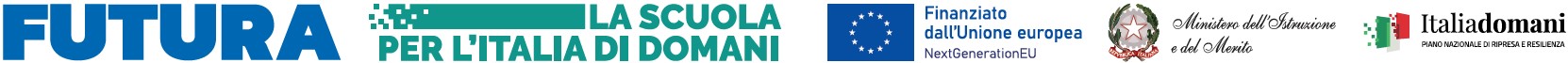 Allegato A) istanza di partecipazione AL DIRIGENTE SCOLASTICODell’Istituto “Nino Cortese” di Casoria (Napoli)Il/La sottoscritto/a _________________________________________ nato/a a ____________________________prov.______il___________________ domiciliato/a a ______________________________ alla Via________________________________________ tel. __________________  cellulare ___________________Cod. fiscale ____________________________e-mail _________________________ @ ____________________CHIEDEche il proprio figlio/a _________________________________________  frequentante nell’a. s. 2023/2024  la classe _________ della Scuola secondaria di primo grado di questo Istituto, sia ammesso/a a partecipare al Percorso di orientamento e formazione per il potenziamento delle competenze STEM, digitali e di innovazione, ROBOTICA. I sottoscritti si impegnano a far frequentare il/la proprio/a figlio/a con costanza ed impegno, consapevole che per l’amministrazione il progetto ha un impatto notevole sia in termini di costi che di gestione.Si precisa che l’IC “Nino Cortese”, depositario dei dati personali, potrà fornire all’autorità competente del Ministero dell’Istruzione e del Merito le informazioni necessarie per le attività di monitoraggio e valutazione del processo formativo a cui è ammesso/a l'allievo/a.____________, ____/____/______ (luogo)                                            (data)Firma del genitore/tutore ________________________Firma del genitore/tutore ________________________I sottoscritti avendo ricevuto l’informativa sul trattamento dei dati personali loro e del/della proprio/a figlio/a, riportata nell’ Allegato C, ai sensi degli articoli 13 e 14 del Regolamento UE 2016/679 e dell’articolo 13 del D. Lgs. 196/2003DICHIARANOdi aver preso visione dell’informativa sulla protezione dei dati e di essere nel pieno possesso dei diritti di esercizio della potestà genitoriale/tutoria nei confronti del minore, pertantoAUTORIZZANOla raccolta e il trattamento dei dati del minore necessari per l’accesso alle attività formative del progetto autorizzato dall’Autorità di Gestione nell’ambito di “Futura PNRR – la scuola per l’Italia di Domani”Si allega copia/e del/i documento/i di identità in corso di validità.____________, ____/____/______ (luogo)                                            (data)Firma del genitore/tutore ________________________Firma del genitore/tutore ________________________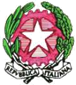 Istituto Comprensivo “NINO CORTESE”Sede Centrale via B. Croce 38 - 80026 CASORIA (NA) Tel/Fax 081 7590420 - C.F.: 93056830636 – Cod. Mecc.: NAIC8EN005E-Mail: naic8en005@istruzione.it; naic8en005@pec.istruzione.it;www.icninocortese.edu.it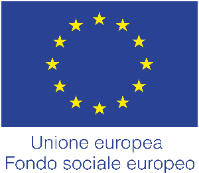 